РОССИЙСКАЯ ФЕДЕРАЦИЯАДМИНИСТРАЦИЯМУНИЦИПАЛЬНОГО  РАЙОНА     КЛЯВЛИНСКИЙ               Самарской областиПОСТАНОВЛЕНИЕ_25.08.2022 г. № 310_Об утверждении муниципальной программы  «Энергосбережение и повышение энергетической эффективности администрации муниципального района Клявлинский Самарской области на 2022-2026 годы»      Руководствуясь Федеральным законом от 23.11.2009 г. № 261-ФЗ «Об энергосбережении и о повышении энергетической эффективности и о внесении изменений в отдельные законодательные акты Российской Федерации», Постановлением Правительства РФ от 11.02.2021г. №161 «Об утверждении требований к региональным и муниципальным программам в области энергосбережения и повышения энергетической эффективности и о признании утратившими силу некоторых актов Правительства Российской Федерации и 12 отдельных положений некоторых актов Правительства Российской Федерации», администрация муниципального района Клявлинский ПОСТАНОВЛЯЕТ : Утвердить муниципальную программу «Энергосбережение и повышение энергетической эффективности администрации муниципального района Клявлинский Самарской области на 2022-2026 годы».Опубликовать настоящее постановление в газете «Вести муниципального района Клявлинский Самарской области» и разместить его на официальном сайте Администрации муниципального района Клявлинский Самарской области в сети Интернет.Настоящее постановление вступает в силу со дня его официального опубликования.4. Контроль за исполнением настоящего постановления возложить на заместителя Главы района по строительству и ЖКХ Телегина А.В.	          Глава муниципального                                                                                 района Клявлинский                                                         И.Н. СоловьевТелегин А.В.,Шамкина Н.В.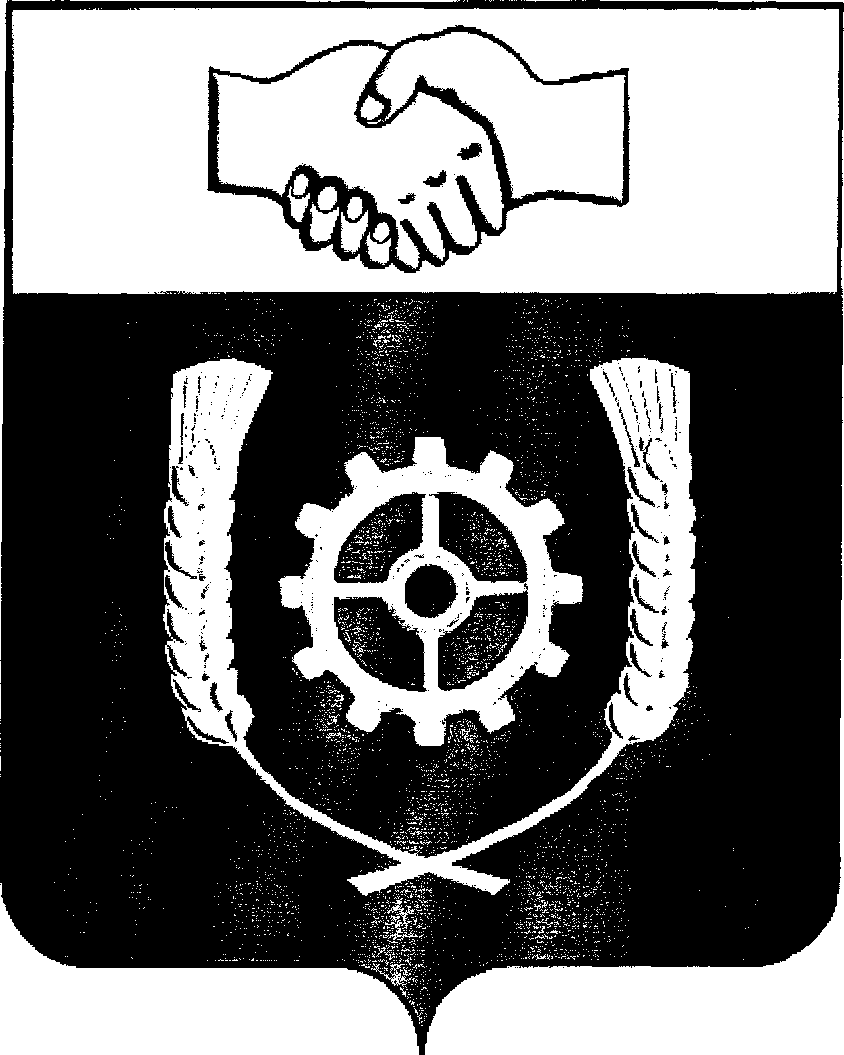 